                       Instituto Pró Gestão Participativa - IPGPar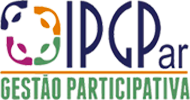                        Rua Afrânio de Mello Franco, Nr 333-101                        Parte Quitandinha, Petrópolis – RJ 25651-000                           ipgpar@ipgpar.org / ipgpar@gmail.comLista de entrevistados por GTs com tema, subtemas e coordenadorGT05 - Meio Ambiente e Sustentabilidade, Coordenador: Ramiro FarjallaSubtemas: Recursos Hídricos / Proteção de Margens dos Rios / Qualidade da ÁguaGestão de Resíduos  Biodiversidade e Florestas/ Unidades de Conservação/ Vocações Econômicas Gestão das Faunas Doméstica e SilvestreEducação AmbientalSaneamento BásicoRoteiro de perguntasCada um de vocês, dentro da sua área de atuação e levando os tópicos estabelecidos nas últimas reuniões (pontos fortes, pontos fracos, ameaças, oportunidades e propostas), descrevam a situação de Petrópolis, historicamente e no momento atual. Elaborem um texto bem objetivo, expondo as causas e a justificativa para a mudança.Nesse texto, precisa conter em forma de texto os seguintes aspectos no quadro abaixo:  2 - Análise do cenário (ambiente)2 - Análise do cenário (ambiente)2 - Análise do cenário (ambiente)Amb. Interno (estrutura, pessoal, tecnologia, cultura, etc.)Forças: aspectos internos que geram vantagem competitiva para a cidade. Ex.: o que a cidade tem de especial? Qual é seu diferencial?Fraquezas: aspectos internos que deixam vulnerável a cidade. Ex.: o que a cidade precisa melhorar? Onde deve se proteger?Amb. Externo (fatores legais, políticos, econômicos,tecnológicos, sociais, etc.)Oportunidades: aspectos externos que a cidade precisa aproveitar. Ex.: quais tendências deve aproveitar? O que desejam seus cidadãos?Ameaças: aspectos externos que podem prejudicar a cidade Ex.: o que pode frear o desenvolvimento da cidade? Quais eventos podem gerar prejuízo?3 - Como deve ser a cidade em 20 anosElencar os planos já existentes e/ou suas propostas para a cidade.Se possível, embasar em dados orçamentários.Citar os exemplos de sucesso de outras cidades.Eleger no máximo três projetos/ações prioritárias. Por exemplo, uma para curto prazo (6 anos), uma para médio prazo (12 anos) e uma para longo prazo (20 anos).